ПРОТОКОЛ № _____Доп. Вр.                    в пользу                                           Серия 11-метровых                    в пользу                                            Подпись судьи : _____________________ /_________________________ /ПредупрежденияУдаленияПредставитель принимающей команды: ______________________ / _____________________ Представитель команды гостей: _____________________ / _________________________ Замечания по проведению игры ______________________________________________________________________________________________________________________________________________________________________________________________________________________________________________________________________________________________________________________________________________________________________________________________________________________________________________________________________________________________________________________________Травматические случаи (минута, команда, фамилия, имя, номер, характер повреждения, причины, предварительный диагноз, оказанная помощь): _________________________________________________________________________________________________________________________________________________________________________________________________________________________________________________________________________________________________________________________________________________________________________________________________________________________________________Подпись судьи:   _____________________ / _________________________Представитель команды: ______    __________________  подпись: ___________________    (Фамилия, И.О.)Представитель команды: _________    _____________ __ подпись: ______________________                                                             (Фамилия, И.О.)Лист травматических случаевТравматические случаи (минута, команда, фамилия, имя, номер, характер повреждения, причины, предварительный диагноз, оказанная помощь)_______________________________________________________________________________________________________________________________________________________________________________________________________________________________________________________________________________________________________________________________________________________________________________________________________________________________________________________________________________________________________________________________________________________________________________________________________________________________________________________________________________________________________________________________________________________________________________________________________________________________________________________________________________________________________________________________________________________________________________________________________________________________________________________________________________________________________________________________________________________________________________________________________________________________________________________________________________________________________________________________________________________________________________________________________________________________________________________________________________________________________________Подпись судьи : _________________________ /________________________/ 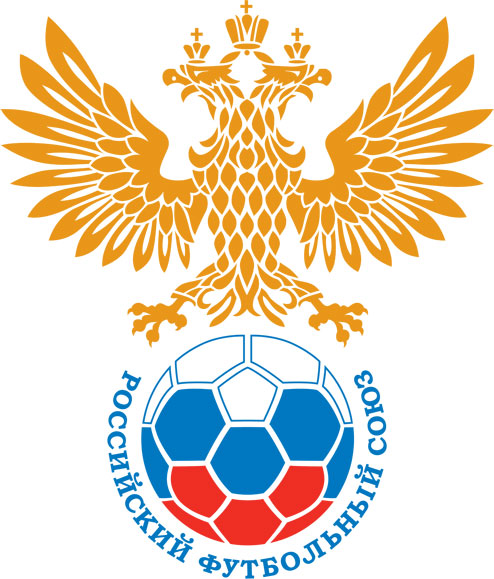 РОССИЙСКИЙ ФУТБОЛЬНЫЙ СОЮЗМАОО СФФ «Центр»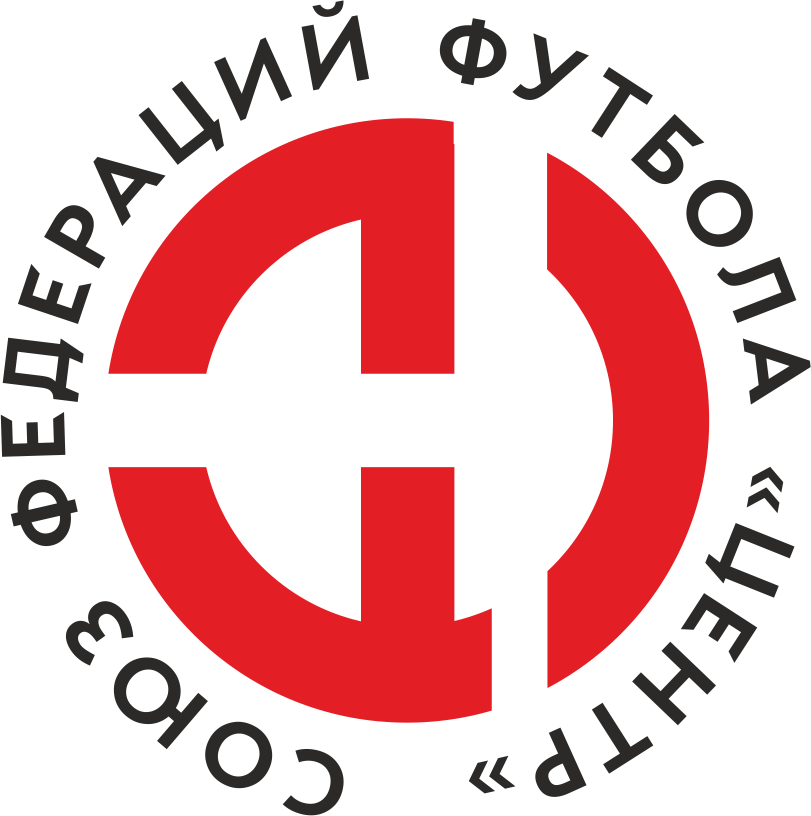    Первенство России по футболу среди команд III дивизиона, зона «Центр» _____ финала Кубка России по футболу среди команд III дивизиона, зона «Центр»Дата:2 июля 2019Металлург-ОЭМК (Старый Оскол)Металлург-ОЭМК (Старый Оскол)Металлург-ОЭМК (Старый Оскол)Металлург-ОЭМК (Старый Оскол)Металлург-М (Липецк)Металлург-М (Липецк)команда хозяевкоманда хозяевкоманда хозяевкоманда хозяевкоманда гостейкоманда гостейНачало:14:00Освещение:ЕстественноеЕстественноеКоличество зрителей:300Результат:8:0в пользуМеталлург-ОЭМК (Старый Оскол)1 тайм:1:0в пользув пользу Металлург-ОЭМК (Старый Оскол)Судья:Чуканов Андрей  (Воронеж)кат.1 помощник:Басов Ростислав (Воронеж)кат.2 помощник:Ялунин Олег (Воронеж)кат.Резервный судья:Резервный судья:Фаустов Виталийкат.Инспектор:Чаплыгин Леонид Петрович (Курск)Чаплыгин Леонид Петрович (Курск)Чаплыгин Леонид Петрович (Курск)Чаплыгин Леонид Петрович (Курск)Делегат:СчетИмя, фамилияКомандаМинута, на которой забит мячМинута, на которой забит мячМинута, на которой забит мячСчетИмя, фамилияКомандаС игрыС 11 метровАвтогол1:0Павел КолчевМеталлург-ОЭМК (Старый Оскол)182:0Сергей ВасильевМеталлург-ОЭМК (Старый Оскол)493:0Сергей ИвановМеталлург-ОЭМК (Старый Оскол)554:0Сергей ИвановМеталлург-ОЭМК (Старый Оскол)755:0Сергей ИвановМеталлург-ОЭМК (Старый Оскол)816:0Сергей ИвановМеталлург-ОЭМК (Старый Оскол)857:0Сергей ИвановМеталлург-ОЭМК (Старый Оскол)878:0Сергей ИвановМеталлург-ОЭМК (Старый Оскол)89Мин                 Имя, фамилия                          КомандаОснованиеРОССИЙСКИЙ ФУТБОЛЬНЫЙ СОЮЗМАОО СФФ «Центр»РОССИЙСКИЙ ФУТБОЛЬНЫЙ СОЮЗМАОО СФФ «Центр»РОССИЙСКИЙ ФУТБОЛЬНЫЙ СОЮЗМАОО СФФ «Центр»РОССИЙСКИЙ ФУТБОЛЬНЫЙ СОЮЗМАОО СФФ «Центр»РОССИЙСКИЙ ФУТБОЛЬНЫЙ СОЮЗМАОО СФФ «Центр»РОССИЙСКИЙ ФУТБОЛЬНЫЙ СОЮЗМАОО СФФ «Центр»Приложение к протоколу №Приложение к протоколу №Приложение к протоколу №Приложение к протоколу №Дата:2 июля 20192 июля 20192 июля 20192 июля 20192 июля 2019Команда:Команда:Металлург-ОЭМК (Старый Оскол)Металлург-ОЭМК (Старый Оскол)Металлург-ОЭМК (Старый Оскол)Металлург-ОЭМК (Старый Оскол)Металлург-ОЭМК (Старый Оскол)Металлург-ОЭМК (Старый Оскол)Игроки основного составаИгроки основного составаЦвет футболок: Белые       Цвет гетр: БелыеЦвет футболок: Белые       Цвет гетр: БелыеЦвет футболок: Белые       Цвет гетр: БелыеЦвет футболок: Белые       Цвет гетр: БелыеНЛ – нелюбительНЛОВ – нелюбитель,ограничение возраста НЛ – нелюбительНЛОВ – нелюбитель,ограничение возраста Номер игрокаЗаполняется печатными буквамиЗаполняется печатными буквамиЗаполняется печатными буквамиНЛ – нелюбительНЛОВ – нелюбитель,ограничение возраста НЛ – нелюбительНЛОВ – нелюбитель,ограничение возраста Номер игрокаИмя, фамилияИмя, фамилияИмя, фамилия1Евгений Проскурин  Евгений Проскурин  Евгений Проскурин  29Иван Христов Иван Христов Иван Христов 21Александр Фролов  Александр Фролов  Александр Фролов  2Иван Завьялов  Иван Завьялов  Иван Завьялов  31Сергей Васильев Сергей Васильев Сергей Васильев 14Александр Черкасских (к)Александр Черкасских (к)Александр Черкасских (к)7Сергей Кудрин Сергей Кудрин Сергей Кудрин 9Сергей Баркалов Сергей Баркалов Сергей Баркалов 11Павел Колчев Павел Колчев Павел Колчев 20Василий Шаталов  Василий Шаталов  Василий Шаталов  93Сергей Иванов Сергей Иванов Сергей Иванов Запасные игроки Запасные игроки Запасные игроки Запасные игроки Запасные игроки Запасные игроки 16Денис КоршиковДенис КоршиковДенис Коршиков4Кирилл Сергачев Кирилл Сергачев Кирилл Сергачев 17Сергей СавельевСергей СавельевСергей Савельев15Валерий ХаритоновВалерий ХаритоновВалерий Харитонов23Дмитрий МихалицынДмитрий МихалицынДмитрий Михалицын5Денис ЖилмостныхДенис ЖилмостныхДенис Жилмостных10Александр ТолстыхАлександр ТолстыхАлександр Толстых19Сергей КузнецовСергей КузнецовСергей Кузнецов91Игорь КлимовИгорь КлимовИгорь Климов12Артем ФедоровАртем ФедоровАртем Федоров8Владимир ГайнВладимир ГайнВладимир ГайнТренерский состав и персонал Тренерский состав и персонал Фамилия, имя, отчествоФамилия, имя, отчествоДолжностьДолжностьТренерский состав и персонал Тренерский состав и персонал 1Тренерский состав и персонал Тренерский состав и персонал 234567ЗаменаЗаменаВместоВместоВместоВышелВышелВышелВышелМинМинСудья: _________________________Судья: _________________________Судья: _________________________11Павел КолчевПавел КолчевПавел КолчевДмитрий МихалицынДмитрий МихалицынДмитрий МихалицынДмитрий Михалицын606022Иван Завьялов Иван Завьялов Иван Завьялов Владимир ГайнВладимир ГайнВладимир ГайнВладимир Гайн6565Подпись Судьи: _________________Подпись Судьи: _________________Подпись Судьи: _________________33Сергей ВасильевСергей ВасильевСергей ВасильевСергей СавельевСергей СавельевСергей СавельевСергей Савельев6868Подпись Судьи: _________________Подпись Судьи: _________________Подпись Судьи: _________________44Александр ЧеркасскихАлександр ЧеркасскихАлександр ЧеркасскихДенис ЖилмостныхДенис ЖилмостныхДенис ЖилмостныхДенис Жилмостных717155Сергей КудринСергей КудринСергей КудринВалерий ХаритоновВалерий ХаритоновВалерий ХаритоновВалерий Харитонов717166Василий Шаталов Василий Шаталов Василий Шаталов Сергей КузнецовСергей КузнецовСергей КузнецовСергей Кузнецов777777Сергей БаркаловСергей БаркаловСергей БаркаловАлександр ТолстыхАлександр ТолстыхАлександр ТолстыхАлександр Толстых8181        РОССИЙСКИЙ ФУТБОЛЬНЫЙ СОЮЗМАОО СФФ «Центр»        РОССИЙСКИЙ ФУТБОЛЬНЫЙ СОЮЗМАОО СФФ «Центр»        РОССИЙСКИЙ ФУТБОЛЬНЫЙ СОЮЗМАОО СФФ «Центр»        РОССИЙСКИЙ ФУТБОЛЬНЫЙ СОЮЗМАОО СФФ «Центр»        РОССИЙСКИЙ ФУТБОЛЬНЫЙ СОЮЗМАОО СФФ «Центр»        РОССИЙСКИЙ ФУТБОЛЬНЫЙ СОЮЗМАОО СФФ «Центр»        РОССИЙСКИЙ ФУТБОЛЬНЫЙ СОЮЗМАОО СФФ «Центр»        РОССИЙСКИЙ ФУТБОЛЬНЫЙ СОЮЗМАОО СФФ «Центр»        РОССИЙСКИЙ ФУТБОЛЬНЫЙ СОЮЗМАОО СФФ «Центр»Приложение к протоколу №Приложение к протоколу №Приложение к протоколу №Приложение к протоколу №Приложение к протоколу №Приложение к протоколу №Дата:Дата:2 июля 20192 июля 20192 июля 20192 июля 20192 июля 20192 июля 2019Команда:Команда:Команда:Металлург-М (Липецк)Металлург-М (Липецк)Металлург-М (Липецк)Металлург-М (Липецк)Металлург-М (Липецк)Металлург-М (Липецк)Металлург-М (Липецк)Металлург-М (Липецк)Металлург-М (Липецк)Игроки основного составаИгроки основного составаЦвет футболок: Красно-черные   Цвет гетр:  ЧерныеЦвет футболок: Красно-черные   Цвет гетр:  ЧерныеЦвет футболок: Красно-черные   Цвет гетр:  ЧерныеЦвет футболок: Красно-черные   Цвет гетр:  ЧерныеНЛ – нелюбительНЛОВ – нелюбитель,ограничение возрастаНЛ – нелюбительНЛОВ – нелюбитель,ограничение возрастаНомер игрокаЗаполняется печатными буквамиЗаполняется печатными буквамиЗаполняется печатными буквамиНЛ – нелюбительНЛОВ – нелюбитель,ограничение возрастаНЛ – нелюбительНЛОВ – нелюбитель,ограничение возрастаНомер игрокаИмя, фамилияИмя, фамилияИмя, фамилия1Никита Зеленов (к)Никита Зеленов (к)Никита Зеленов (к)5Михаил Кукин Михаил Кукин Михаил Кукин 3Николай Смирных Николай Смирных Николай Смирных 99Захар Иванников Захар Иванников Захар Иванников 2Дмитрий Болдырев Дмитрий Болдырев Дмитрий Болдырев 25Илья Елисеев Илья Елисеев Илья Елисеев 9Илья Потрусаев Илья Потрусаев Илья Потрусаев 20Яков Немов Яков Немов Яков Немов 10Илья Глебов Илья Глебов Илья Глебов 11Роман Сушков Роман Сушков Роман Сушков 7Никита Тиньков Никита Тиньков Никита Тиньков Запасные игроки Запасные игроки Запасные игроки Запасные игроки Запасные игроки Запасные игроки 12Николай РыбинНиколай РыбинНиколай Рыбин88Артем ТарлыковАртем ТарлыковАртем Тарлыков6Андрей КазанцевАндрей КазанцевАндрей Казанцев17Александр ФроловАлександр ФроловАлександр Фролов77Владислав ЧернышовВладислав ЧернышовВладислав Чернышов47Владислав ПономаревВладислав ПономаревВладислав ПономаревТренерский состав и персонал Тренерский состав и персонал Фамилия, имя, отчествоФамилия, имя, отчествоДолжностьДолжностьТренерский состав и персонал Тренерский состав и персонал 1Тренерский состав и персонал Тренерский состав и персонал 234567Замена Замена ВместоВместоВышелМинСудья : ______________________Судья : ______________________11Никита ТиньковНикита ТиньковАртем Тарлыков5322Захар ИванниковЗахар ИванниковВладислав Чернышов74Подпись Судьи : ______________Подпись Судьи : ______________Подпись Судьи : ______________33Илья ЕлисеевИлья ЕлисеевАндрей Казанцев87Подпись Судьи : ______________Подпись Судьи : ______________Подпись Судьи : ______________44Илья ПотрусаевИлья ПотрусаевАлександр Фролов9055Илья ГлебовИлья ГлебовВладислав Пономарев906677        РОССИЙСКИЙ ФУТБОЛЬНЫЙ СОЮЗМАОО СФФ «Центр»        РОССИЙСКИЙ ФУТБОЛЬНЫЙ СОЮЗМАОО СФФ «Центр»        РОССИЙСКИЙ ФУТБОЛЬНЫЙ СОЮЗМАОО СФФ «Центр»        РОССИЙСКИЙ ФУТБОЛЬНЫЙ СОЮЗМАОО СФФ «Центр»   Первенство России по футболу среди футбольных команд III дивизиона, зона «Центр» _____ финала Кубка России по футболу среди футбольных команд III дивизиона, зона «Центр»       Приложение к протоколу №Дата:2 июля 2019Металлург-ОЭМК (Старый Оскол)Металлург-М (Липецк)команда хозяевкоманда гостей